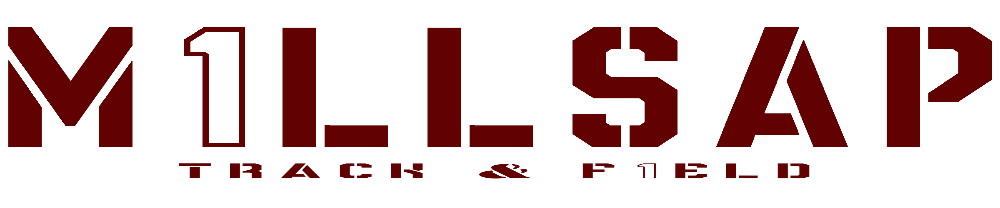 2024 HS SCHEDULE(Most meets start at ~3:30 for field events & 3200m ~5:00 for running)DATEMEETTEAMSLOCATIONFEB22nd BROCK (DAY MEET)JV/V BOYSJV/V GIRLSBROCK, TXFEB29THTOLARJV/V BOYSJV/V GIRLSTOLAR, TXMAR7THJACKSBOROJV/V BOYSJV/V GIRLSJACKSBORO, TX MAR16TH POSSUM KINGDOM RELAYS   (SPRING BREAK)PRACTICE TUESDAY & THURSDAY 9AMJV/V BOYSJV/V GIRLSGRAHAM, TXMARCH 21STHAMILTONJV/V BOYSJV/V GIRLSHAMILTON, TXMARCH28TH TEXAS RELAYSJV/V BOYSJV/V GIRLSAUSTIN, TXAPRIL3RD & 4TH  DISTRICT TRACK MEETJV/V BOYSJV/V GIRLSDUBLIN, TXAPRIL11TH AREA TRACK MEETJV/V BOYSJV/V GIRLSJACKSBORO, TXAPRIL19TH & 20TH  REGIONAL TRACK MEETVARSITY BOYS & GIRLSABILENE, TX